ТОМСКАЯ ОБЛАСТЬКРИВОШЕИНСКИЙ РАЙОНМУНИЦИПАЛЬНОЕ ОБРАЗОВАНИЕ ВОЛОДИНСКОЕ СЕЛЬСКОЕ ПОСЕЛЕНИЕ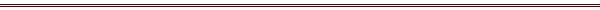 ИНФОРМАЦИОННЫЙ  БЮЛЛЕТЕНЬЕжемесячное печатное издание  для опубликования  (обнародования) правовых актов муниципального образования  Володинское сельское поселение Издается с марта 2020 г.                                                                                                                                31.07.2020                                                                              № 6АДМИНИСТРАЦИЯ ВОЛОДИНСКОГО СЕЛЬСКОГО ПОСЕЛЕНИЯПОСТАНОВЛЕНИЕ24.07.2020                                                                                           № 58с. ВолодиноКривошеинского районаТомской областиОб определении специальных мест для размещения предвыборных печатных  агитационных материалов на территории Володинского сельского поселения по проведению выборов депутатов Думы Кривошеинского района  шестого созываНа основании части 7 статьи 44 Закона Томской области от 14 февраля 2006года  №29-ОЗ «О муниципальных выборах в Томской области», постановления Избирательной комиссии Томской области от 27 мая 2020года  №42/301 «О примерном Календарном плане мероприятий по подготовке и проведению выборов депутатов представительных органов муниципальных образований, избираемых на территории Томской области 13 сентября 2020 года по одномандатным(многомандатным) избирательным округам», по предложению избирательной комиссии муниципального образования Кривошеинский район, в целях оказания содействия участковым избирательным комиссиям в организации подготовки и проведения выборов депутатов Думы Кривошеинского района Томской области шестого созыва, назначенных на 13.09.2020 года,ПОСТАНОВЛЯЮ: 1. Определить специальные места для размещения предвыборных печатных агитационных материалов на территории Володинского сельского поселения:1.1.с.Володино(избирательный участок №524) -  доска объявлений, расположенная по адресу: с.Володино,ул.Коммунистическая,31;1.2.с.Володино(избирательный участок №525) – доска объявлений,  расположенная на строении по адресу: с.Володино, ул. Рабочая,1-1;1.3.д.Старосайнаково (избирательный участок №525) – доска объявлений напротив жилого дома, расположенного по адресу: д.Старосайнаково, ул.Набережная,22;1.4.д.Новониколаевка (избирательный участок №525) – доска объявлений, расположенная по адресу: д.Новониколаевка, ул.Центральная,252. Опубликовать настоящее постановление в информационном бюллетене и разместить на официальном сайте муниципального образования Володинское сельское поселение в информационно-телекоммуникационной сети «Интернет»: (http://www.volodino.ru).3. Настоящее постановление вступает в силу со дня его   официального опубликования.4.  Контроль  за выполнением настоящего постановления  за собой.Глава  Володинского сельского поселения                        Р.П. ПетроваАДМИНИСТРАЦИЯ ВОЛОДИНСКОГО СЕЛЬСКОГО ПОСЕЛЕНИЯПОСТАНОВЛЕНИЕ28.07.2020                                                                                          № 63с. ВолодиноКривошеинский районТомская областьОб утверждении состава и порядка деятельности комиссии по землепользованию и застройке Володинского сельского поселенияВ целях обеспечения реализации Правил землепользования и застройки Володинского сельского поселения, в соответствии со ст.ст. 31, 33, 39, 40 Градостроительного Кодекса Российской Федерации, Уставом муниципального образования Володинского сельского поселения,  ПОСТАНОВЛЯЮ:1. Утвердить состав комиссии по землепользованию и застройке Володинского сельского поселения согласно приложению 1 к настоящему постановлению.2. Утвердить порядок деятельности комиссии по землепользованию и застройке Володинского сельского поселения согласно приложению 2 к настоящему постановлению.3. Признать утратившим силу постановление Администрации Володинского сельского поселения от 27.02.2017 года № 13 «Об утверждении состава и порядка работы комиссии по подготовке изменений в Правила землепользования и застройки Володинского сельского поселения». 4. Опубликовать настоящее постановление в информационном бюллетене и разместить на официальном сайте муниципального образования Володинское сельское поселение в информационно-телекоммуникационной сети «Интернет». 5. Настоящее постановление вступает в силу с даты его подписания.6. Контроль за исполнением настоящего постановления оставляю за собой. Глава Володинского сельского поселения(Глава Администрации)                                                       Р.П. Петрова Приложение 1 к постановлению Администрации Володинского сельского поселения от 28.07.2020 № 63Состав комиссиипо землепользованию и застройке Володинского сельского поселенияПредседатель комиссии:- Петрова Раиса Петровна - Глава Володинского сельского поселения (Глава Администрации);Члены комиссии:- Сёмина Елена Александровна - главные специалист Администрации Володинского сельского поселения;- Борейко Мария Александровна - ведущий специалист - юрисконсульт Администрации Володинского сельского поселения;- Алина Алина Алексеевна - специалист по муниципальному имуществу Администрации Володинского сельского поселения;- Лютько Наталья Ивановна - секретарь-делопроизводитель Администрации Володинского сельского поселения.Приложение 2 к постановлению Администрации Володинского сельского поселения от 28.07.2020 № 63Порядок деятельностикомиссии по землепользованию и застройкеВолодинского сельского поселения1. Комиссия по землепользованию и застройке Володинского сельского поселения (далее также - Комиссия) формируется в целях обеспечения реализации Правил землепользования и застройки в Володинском сельском поселении и действует на постоянной основе. 2. Комиссия формируется на основании постановления Администрации Володинского сельского поселения и осуществляет свою деятельность в соответствии с Правилами землепользования и застройки Володинского сельского поселения, настоящим Порядком, иными нормативными правовыми актами, регламентирующими ее деятельность.3. Члены Комиссии осуществляют свою деятельность на безвозмездной основе. Материально-техническое, организационное, правовое и методическое обеспечение деятельности Комиссии осуществляется Администрацией Володинского сельского поселения.4. Председатель комиссии:1) руководит деятельностью Комиссии;2) назначает и ведет заседание Комиссии;3) организует информирование членов Комиссии о проведении заседаний Комиссии;4) назначает секретаря из числа членов Комиссии для ведения протоколов заседаний Комиссии;5) приглашает для участия в заседаниях Комиссии в случае необходимости специалистов, иных физических и юридических лиц, присутствие которых необходимо или может способствовать решению рассматриваемых вопросов;6) подписывает документы Комиссии;7) направляет главе местной администрации информацию, рекомендации, заключения и решения Комиссии.5. Комиссия осуществляет свою деятельность в форме проведения очередных и внеочередных заседаний. Очередные заседания Комиссии проводятся по мере поступления документов не реже одного раза в три месяца. Внеочередные заседания Комиссии проводятся по инициативе председателя Комиссии либо половины ее членов.6 Заседание Комиссии считается правомочным, если на нем присутствуют не менее двух третей от установленного числа ее членов.7. Решение Комиссии принимается простым большинством голосов членов Комиссии, присутствующих на заседании, путем открытого голосования. При равенстве голосов голос председателя Комиссии является решающим.8. Заседание Комиссии оформляется протоколом, в котором фиксируются вопросы, внесенные на рассмотрение Комиссии, а также принятые по ним решения. Протокол подписывается председателем и секретарем Комиссии. 9. Член Комиссии, не согласный с результатами голосования, вправе приложить к протоколу свое особое мнение, о чем в протоколе делается отметка.АДМИНИСТРАЦИЯ ВОЛОДИНСКОГО СЕЛЬСКОГО ПОСЕЛЕНИЯПОСТАНОВЛЕНИЕ28.07.2020г.                                                                                         № 64с. ВолодиноКривошеинский районТомская областьО подготовке проекта о внесении изменений в Правила землепользования и застройки Володинского сельского поселения  В соответствии со ст. 33 Градостроительного кодекса Российской Федерации на основании поступившего предложения об изменении границ территориальных зон и рекомендаций, содержащихся в заключении комиссии по землепользованию и застройке Володинского сельского поселения,ПОСТАНОВЛЯЮ:1. Подготовить проект о внесении изменений в Правила землепользования и застройки Володинского сельского поселения Кривошеинского района Томской области (далее – Правила), утвержденные Решением Совета Володинского сельского поселения от 01.03.2019 года № 74, в части изменения границ территориальных зон.2. Комиссии по землепользованию и застройке Володинского сельского поселения обеспечить подготовку проекта о внесении изменений в Правила в срок до 31 июля 2020 года. 3. Сообщение о подготовке проекта о внесении изменений в Правила опубликовать в информационном бюллетене и разместить на официальном сайте Володинского сельского поселения в информационно-телекоммуникационной сети «Интернет». 4. Настоящее постановление вступает в силу с даты его подписания.5. Контроль за исполнением настоящего постановления оставляю за собой. Глава Володинского сельского поселения                      Р.П. ПетроваАДМИНИСТРАЦИЯ ВОЛОДИНСКОГО СЕЛЬСКОГО ПОСЕЛЕНИЯПОСТАНОВЛЕНИЕ31.07.2020г.                                                                                    № 65с. ВолодиноКривошеинский районТомская областьО проведении публичных слушаний по проекту о внесении изменений в Правила землепользования и застройки Володинского сельского поселенияВ соответствии со ст. 31, 32, 33 Градостроительного кодекса Российской Федерации, Уставом муниципального образования Володинское сельское поселение, рассмотрев подготовленный комиссией по землепользованию и застройке Володинского сельского поселения проект о внесении изменений в Правила землепользования и застройки муниципального образования Володинское сельское поселение Кривошеинского района Томской области, ПОСТАНОВЛЯЮ:1. Провести публичные слушания по проекту о внесении изменений в Правила землепользования и застройки муниципального образования Володинского сельского поселения Кривошеинского района Томской области с 10.08.2020 г. по 10.09.2020 г. 2. Определить местом проведения публичных слушаний помещение Администрации Володинского сельского поселения по адресу: Томская область, Кривошеинский район, с. Володино, ул. Советская, 31.3. Определить, что собрание участников публичных слушаний состоится 10.09.2020 г., начало в 16 часов 30 мин. по местному времени. 4. В целях доведения до населения информации о содержании предлагаемых изменений в Правила землепользования и застройки Володинского сельского поселения разместить проект о внесении изменений на официальном сайте муниципального образования Володинское сельское поселение в информационно-телекоммуникационной сети «Интернет» и провести экспозицию проекта с 10.08.2020 г. по 10.09.2020 г. в помещении Администрации Володинского сельского поселения по адресу: Томская область, Кривошеинский район, с. Володино, ул. Советская, 31.5. Предложения и замечания, касающиеся проекта о внесении изменений в Правила землепользования и застройки Володинского сельского поселения, в письменном виде направлять в Администрацию Володинского сельского поселения по адресу: Томская область, Кривошеинский район, с. Володино, ул. Советская, 31.  6. Опубликовать настоящее постановление в информационном бюллетене Володинского сельского поселения и разместить на официальном сайте муниципального образования «Володинское сельское поселение» в информационно-телекоммуникационной сети «Интернет»7. Контроль за исполнением настоящего постановления оставляю за собой. Глава Володинского сельского поселения                       Р.П. ПетроваЕжемесячное печатное издание – «Информационный бюллетень»Учредитель:Администрация Володинского сельского поселения Кривошеинского района Томской области636310,Томская область, Кривошеинский район,с. Володино, ул.Советская,31Адрес издателя636310,Томская область, Кривошеинский район, с. Володино, ул.Советская,31телефон: 8(38251) 4-54-33              факс:       8(38251) 4-54-33E - mail:   volodino@tomsk.gov.ruОтветственный за выпуск Е.А.СёминаВёрстка, дизайн М.А.БорейкоИнформационный бюллетень выходит по мере необходимостиТираж 7 экземпляровБюллетень отпечатан в Администрации Володинского сельского поселения Кривошеинского района Томской областиЦена «Бесплатно»